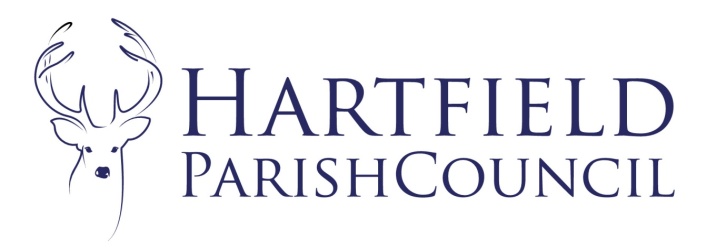 28th February 2024To:  The Councillors of Hartfield Parish Council			You are required to attend the Planning Committee Meeting of Hartfield Parish Council to be held on Monday 4th March 2024 at Goods Yard House at 6:30pm The AGENDA is as follows:To accept apologies for absence.Declarations of pecuniary and disclosable interests in respect of matters to be discussed.
To Approve Minutes from the Planning Committee meeting on 5th February 2024.  
Correspondence.To review Planning Applications. 
Application No. WD/2024/0180/FExpiry date for comments: 28 February 2024 Location: NEW LODGE EAST, KIDDS HILL, HARTFIELD, TN7 4EU Description: NEW STOREY FOR HOME OFFICE ON EXISTING SINGLE STOREY GARAGE Link to documents on web: https://planning.wealden.gov.uk/plandisp.aspx?recno=164586Application No. WD/2024/0114/F Expiry date for comments: 27 February 2024 Location: HOLLY CROFT, GALLIPOT HILL, HARTFIELD, TN7 4AH Description: DEMOLITION OF EXISTING GARAGE AND ERECTION OF A REPLACEMENT GARAGE WITH MINOR DRIVEWAY ALTERATIONS Link to documents on web: https://planning.wealden.gov.uk/plandisp.aspx?recno=164508Application No. WD/2024/0181/F
Expiry date for comments: 18 March 2024Location: LAND EAST OF JIB JACKS HILL (NORTH OF BREEZELANDS), HARTFIELD, TN7 4DQ Description: ERECTION OF TWO NEW DWELLINGS WITH ANCILLARY GARAGES AND LANDSCAPING. Link to documents on web: https://planning.wealden.gov.uk/plandisp.aspx?recno=164587Application No. WD/2024/0113/F Expiry date for comments: 15 March 2024 Location: SHAWHURST FARM, HARTS LANE, HARTFIELD, TN7 4ET Description: THE CONVERSION AND RENOVATION OF AN EXISTING AGRICULTURAL OUTBUILDING INTO AN ANNEXE TO BE USED IN CONNECTION WITH SHAWHURST FARM. Link to documents on web: https://planning.wealden.gov.uk/plandisp.aspx?recno=164507Application No. WD/2024/0067/FRExpiry date for comments: 20 March 2024 Location: PERRYHILL NURSERY, PERRYHILL LANE, HARTFIELD, TN7 4JPDescription: RETROSPECTIVE CHANGE OF USE OF REDUNDANT STEEL PORTAL FRAME BUILDING AND ITS SMALL CONCRETE FORECOURT FROM PREVIOUS USE IN THE CONNECTION WITH GARDEN CENTRE AND PLANT NURSERY TO B8 USE. Link to documents on web: https://planning.wealden.gov.uk/plandisp.aspx?recno=164451To review any newly submitted applications received after the agenda.To review WDC decisions.Approved Application No. WD/2023/2990/F PROPOSED TIMBER CLADDING TO EXTERNAL WALLS BRACKEN COTTAGE, CHUCK HATCH LANE, HARTFIELD, TN7 4ENApplication No. WD/2023/3039/F SINGLE STOREY REAR EXTENSION AND TERRACE/BALUSTRADE ABOVE TO REPLACE EXISTING CONSERVATORY, TERRACE AND BALUSTRADE. ERECTION OF SINGLE STOREY PORCH TO FRONT ELEVATION. ASHDOWN LODGE, COTCHFORD LANE, HARTFIELD, TN7 4DNApplication No. WD/2023/3003/FR RETROSPECTIVE APPLICATION FOR ENLARGED POOL HOUSE AND ASSOCIATED WORKS INCLUDING MODIFICATION TO EXISTING POOL, ASSOCIATED MECHANICAL EQUIMENTMENT AND LANDSCAPING. THE MANOR HOUSE, LANDHURST, NEWTONS HILL, HARTFIELD, TN7 4DHWithdrawn Dates of Next Meetings:  8th April 2024 